【返信先】全国都市公園整備促進協議会　事務局　一般社団法人日本公園緑地協会　総務部あてＥ－ｍａｉｌ：sokushin@posa.or.jp　　ＦＡＸ：０３－５８３３－８５５３令和５年度全国都市公園整備促進協議会　総会、講演会　出席者報告書※講演会Web出席の場合、上記E-mail宛に参加方法を追ってご連絡致しますので、必ずご記載お願い致します。１．首長ご本人、首長代理の方が会場ご出席の場合、提言活動へのご参加要請のご連絡をする場合がありますので、首長ご本人、首長代理、その他のご出席者を区別してご記載下さい。２．会場は人数に限りがございますので、定員に達した場合は締切させて頂く場合があります。３．欠席の場合は、返信不要です。※下記URL、QRコードからも出席回答が可能です。総　会　https://tayori.com/form/e4eea6f4d896740cc7d1824480f1cc366a8f749e/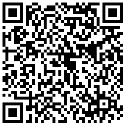 講演会　https://tayori.com/form/769d6534afa86b33fa0349317decabd8be23bb20/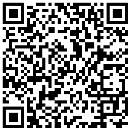 会員名出席者役職ふりがな氏名○をお付け下さい○をお付け下さい○をお付け下さい出席者役職ふりがな氏名総会講演会講演会出席者役職ふりがな氏名会場出席会場出席Web出席首長ご本人首長代理上記以外上記以外上記以外ご連絡先担当者ご連絡先担当者ご連絡先担当者ご連絡先担当者部署氏名TELE-mail